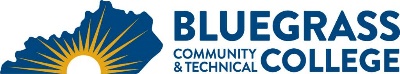 Program Coordinator: Antonio Barber	E-mail: antoniob.barber@kctcs.edu		Phone: 859-246-6720Program Website: https://bluegrass.kctcs.edu/education-training/program-finder/electrical-technology.aspx Student Name:		Student ID: Students must meet college readiness benchmarks as identified by the Council on Postsecondary Education or remedy the identified skill deficiencies. Graduation Requirements:Advisor Name__________________________________         Advisor Contact	________________________________Certificate Requirements:First SemesterCredit HoursTermGradePrerequisitesNotesELT 110 Circuits I 5Math placement for MAT 126 or higherELT 114 Circuits II5ELT 110 with grade of C or greaterTechnical CoreEET 250 National Electric Code4MAT 116 Technical Mathematics OR 126 Technical Algebra and Trigonometry OR higher level Quantitative Literacy course3MAT 126 recommendedTotal Semester Credit Hours17Second SemesterCr. Hrs.TermGradePrerequisitesNotesEET 264 Rotating Machinery2ELT 110 & 114 with C or better, Coreq: EET 264/ 265EET 265 Rotating Machinery Lab2ELT 110 & 114 with C or better, Coreq: EET 264/ 265EET 270 Electrical Motor Controls I2ELT 110 with C or better, Coreq EET 270/271EET 271 Electrical Motor Controls I Lab2ELT 110 with C or better, Coreq EET 270/271FPX 100 Fluid Power3Coreq: FPX 101FPX 101 Fluid Power Lab2Coreq: FPX 100Written Communication, Oral Communication, OR Heritage/Humanities course3Total Semester Credit Hours16Third SemesterCr. Hrs.TermGradePrerequisitesNotesEET 272 Electrical Motor Control II2EET 270, Coreq: EET 273EET 273 Electrical Motor Control II Lab2EET 270, Coreq: EET 272EET 276 Programmable Logic Controllers2ELT 110, EET 270, EET 272, Coreq: EET 277EET 277 Programmable Logic Controllers Lab2ELT 110, EET 271, EET 273, Coreq: EET 276Technical Elective4See list on back.Total Semester Credit Hours12Fourth SemesterCr. Hrs.TermGradePrerequisitesNotesEET 127 Electrical Technology Capstone 1Consent of InstructorOnline classTechnical Elective (Recommended: COE 199 Cooperative Education OR COED 198 Practicum1Technical Electives3See list on back.Digital Literacy OR If Digital Literacy is satisfied by test, then Technical Elective3Total Semester Credit Hours8Total Diploma Credit Hours53 25% or more of Total Diploma Credit Hours must be earned at BCTCCumulative GPA must be 2.0 or higherAdditional InformationStudents must complete MAT 065 or 075 or demonstrate an equivalent placement level before enrolling in an ELT class.Students must earn a grade of C or better in all EET and ELT courses and in the digital literacy course. Technical ElectivesTechnical ElectivesTechnical ElectivesCourseCr. Hrs.PrerequisitesEET 150 Transformers ANDEET 151 Transformers Lab21ELT 110 with a grade of C or better, Coreq: EET 151Coreq: EET 150ELT 260 Robotics and Industrial Automation5Consent of InstructorOther courses approved by the Electrical Technology Program Coordinator1-10Embedded CredentialsEmbedded CredentialsEmbedded CredentialsEmbedded CredentialsCredentialTitleRequirementsTotal Credit HoursCertificateElectrician Trainee Level IELT 110, Technical Electives (3 credit hours)8CertificateElectrician Trainee Level IIELT 110, Technical Electives (8 credit hours)1325% or more of Total Certificate Credit Hours must be earned at BCTCGrade of C or higher in each course required for certificate